[ а р а р                                                                         р е ш е н и еОб отмене решения Совета сельского поселения  Тайняшевский сельсовет муниципального района Чекмагушевский район Республики Башкортостан от 21 февраля 2014 года № 108  «Об утверждении Положения об организации ритуальных услуг и содержания мест захоронения на территории сельского поселения Тайняшевский сельсовет муниципального района Чекмагушевский район Республики Башкортостан» В целях приведения нормативно правового акта в соответствие законодательству Совет сельского поселения Тайняшевский сельсовет муниципального района Чекмагушевский район Республики Башкортостан решил:Признать утратившим силу решение Совета сельского поселения Тайняшевский сельсовет муниципального района Чекмагушевский район Республики Башкортостан от 21 февраля 2014 года № 108  «Об утверждении Положения об организации ритуальных услуг и содержания мест захоронения на территории сельского поселения Тайняшевский сельсовет муниципального района Чекмагушевский район Республики Башкортостан»Обнародовать настоящее решение на информационном  стенде разместить  в сети «Интернет» на официальном сайте сельского поселения Тайняшевский  сельсовет муниципального района Чекмагушевский район Республики Башкортостан.Контроль  за выполнением настоящего решения возложить на постоянную  комиссию  по земельным вопросам, благоустройству и экологии.Глава сельского поселения                                     Х.Р.Исхаковс.Тайняшево30 ноября 2017г.№ 91БАШ[ОРТОСТАН  РЕСПУБЛИКА]Ы СА[МА{ОШ  РАЙОНЫ муниципаль районЫНЫ@  Я@Ы тайнаш АУЫЛ СОВЕТЫ АУЫЛ  БИЛ^м^]Е СОВЕТЫ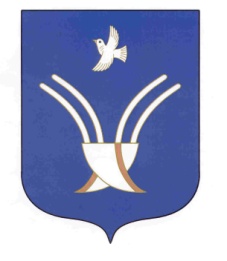 Совет сельского поселениятайняшевский сельсоветмуниципального района Чекмагушевский район Республики Башкортостан